Павлодар қаласының білім беру бөлімі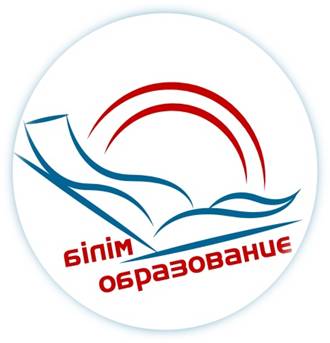                                                                              Бекітемін                                                                             Әдістемелік кабинет                                                                             меңгерушісінің м.а                                                                              Ш.С. Нурахметова      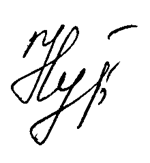 ҚАЛАЛЫҚ СЕМИНАР БАҒДАРЛАМАСЫ         Тақырыбы: «Инклюзивті білім беру: мектепке дейінгі мекемедегі іске асыру жолдары»ПРОГРАММА ГОРОДСКОГО СЕМИНАРА
Тема:  «Инклюзивное образование: варианты реализации в дошкольной организации»Павлодар қ., 2023, сәуірӨткізілу күні: 25.04.2023, 15.00 – 17.00Семинарды ұйымдастырушы: Павлодар қ. білім беру бөліміӨтетін орны: «Павлодар қаласының №116 сәбилер бақшасы» ҚМККТіркеу: 14.30-15.00 Форматы: тәжірибелік - семинарМодератор: К.М.Рахымжанова, Павлодар қаласы білім беру бөлімінің әдіскеріСеминардың мақсаты: инклюзивті білім беру жүйесіндегі жұмыс мәселелері бойынша педагогтердің кәсіби құзыреттілігін арттыру.Дата проведения: 25.04.2023, 15.00-17.00Организатор семинара: отдел образования г.ПавлодараМесто проведения: КГКП  «Ясли-сад №116 города Павлодара»Регистрация: 14.30-15.00 Формат: семинар - практикумМодератор: Рахымжанова К.М., методист отдела образования г.ПавлодараЦель семинара: повышение профессиональной компетентности педагогов по вопросам работы в системе инклюзивного образования.15.00 15.1015.00 15.10Танысу шеңберіСолоненко Ирина Александровна, «№116 сәбилер бақшасының»  педагог-психологы15.10-15.1515.10-15.15Кіріспе сөз, семинар бағдарламасымен таныстыруКундуз Муратхановна Рахымжанова, Павлодар қаласы білім беру бөлімінің әдіскеріПЕДАГОГИКАЛЫҚ ТӘЖІРИБЕНІҢ ТҰСАУКЕСЕРІПЕДАГОГИКАЛЫҚ ТӘЖІРИБЕНІҢ ТҰСАУКЕСЕРІПЕДАГОГИКАЛЫҚ ТӘЖІРИБЕНІҢ ТҰСАУКЕСЕРІПЕДАГОГИКАЛЫҚ ТӘЖІРИБЕНІҢ ТҰСАУКЕСЕРІ15.10 15.25Аутистік бұзылуы бар балалар: психолог жұмысының теориясы мен практикасыАутистік бұзылуы бар балалар: психолог жұмысының теориясы мен практикасыКузнецова Татьяна Викторовна, КММ «Облыстық педагогикалық-психологиялық түзету кабинетінің» психологы15.25 15.40ЕББҚ балалармен жеке дара жұмысты ұйымдастыруЕББҚ балалармен жеке дара жұмысты ұйымдастыруСаудабаева Эльмира Маратовна, «№116 сәбилер бақшасының» тәрбиешісі15.4015.45Психологиялық ойынПсихологиялық ойынСолоненко Ирина Александровна, «№116 сәбилер бақшасының» психологы15.45 16.05Дене шынықтыру нұсқаушысының ЕББҚ балалармен жеке дара жұмысыДене шынықтыру нұсқаушысының ЕББҚ балалармен жеке дара жұмысыДжаббарова Александра Сергеевна, «№116 сәбилер бақшасының» дене шынықтыру нұсқаушысы16.05 16.20МДҰ педагогтің АСБ бар балалармен ұйымдастырылған әрекеті МДҰ педагогтің АСБ бар балалармен ұйымдастырылған әрекеті Стинская Виктория, «№116 сәбилер бақшасының» тәрбиешісі16.2016.45ЕББҚ бар балалармен жұмыс жасауда театр әрекетінің элементтерін тиімді қолдануЕББҚ бар балалармен жұмыс жасауда театр әрекетінің элементтерін тиімді қолдануГригорьева Ирина Николаевна, «№116 сәбилер бақшасының» тәрбиешісіТӘЖІРИБЕЛІК ЖҰМЫСТӘЖІРИБЕЛІК ЖҰМЫСТӘЖІРИБЕЛІК ЖҰМЫСТӘЖІРИБЕЛІК ЖҰМЫС16.45-16.55Тыңдаушылармен топтық жұмыс. Дидактикалық ойындар көрмесіТыңдаушылармен топтық жұмыс. Дидактикалық ойындар көрмесі Солоненко Ирина Александровна, «№116 сәбилер бақшасының» психологы16.55-17.00Қатысушылармен диалог, рефлексияҚатысушылармен диалог, рефлексияК.М.Рахымжанова, Павлодар қаласы білім беру бөлімінің әдіскері15.00 15.1015.00 15.10Круг знакомстваСолоненко Ирина Александровна,  педагог-психолог «Ясли-сад № 38 города Павлодара»15.10-15.1515.10-15.15Вступительное слово. Знакомство с программой семинара.Рахымжанова Кундуз Муратхановна, методист отдела образования г. ПавлодараПРЕЗЕНТАЦИЯ ПЕДАГОГИЧЕСКОГО ОПЫТАПРЕЗЕНТАЦИЯ ПЕДАГОГИЧЕСКОГО ОПЫТАПРЕЗЕНТАЦИЯ ПЕДАГОГИЧЕСКОГО ОПЫТАПРЕЗЕНТАЦИЯ ПЕДАГОГИЧЕСКОГО ОПЫТА15.10 15.25Ребёнок с расстройствами аутистического спектра: теория и практика работы психологаРебёнок с расстройствами аутистического спектра: теория и практика работы психологаКузнецова Татьяна Викторовна., педагог-психолог КГУ "Областной кабинет психолого-педагогической коррекции"  15.25 15.40Организация индивидуальной работы  с детьми ООПОрганизация индивидуальной работы  с детьми ООПСаудабаева Эльмира Маратовна, воспитатель «Ясли-сад №116 города Павлодара»15.45 15.50Психологическая играПсихологическая играСолоненко Ирина Александровна,  педагог-психолог «Ясли-сад № 116 города Павлодара»15.4516.05Индивидуальная работа инструктора по физической культуре с детьми ООПИндивидуальная работа инструктора по физической культуре с детьми ООПДжаббарова Александра Сергеевна, инструктор по физической культуре «Ясли-сад №116 г.Павлодара»16.05 16.20Организация деятельности педагога с детьми РАС в дошкольной организацииОрганизация деятельности педагога с детьми РАС в дошкольной организацииСтинская Виктория, «Ясли-сад №116 г.Павлодара» воспитатель16.2016.45Эффективное применение элементов театральной деяятельности в работе с детьми ООПЭффективное применение элементов театральной деяятельности в работе с детьми ООПГригорьева Ирина Николаевна, «Ясли-сад №116 г.Павлодара» воспитательПРАКТИЧЕСКАЯ РАБОТАПРАКТИЧЕСКАЯ РАБОТАПРАКТИЧЕСКАЯ РАБОТАПРАКТИЧЕСКАЯ РАБОТА16.45-16.55Работа в подгруппах с слушателями. Выставка дидактических игр.Работа в подгруппах с слушателями. Выставка дидактических игр.Солоненко Ирина Александровна,  педагог-психолог «Ясли-сад № 116 города Павлодара»16.55-17.00Диалог с участниками, рефлексияДиалог с участниками, рефлексияРахымжанова К.М, методист отдела образования г.Павлодара